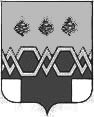 С О Б Р А Н И Е           Д Е П У Т А Т О ВМ А К С А Т И Х И Н С К О Г О       Р А Й О Н АРЕШЕНИЕот 31 марта  2014 г.                                                                                           №58О внесении изменений в Решение Собрания депутатовМаксатихинского района от 26.11.2013 г. № 26«О внесении изменений в  Решение Собрания депутатов Максатихинского района от 19.12.2012 г.  № 333«Об установлении значений  коэффициентасоциально-экономических особенностейв отношении земельных участков,государственная собственность на которые неразграничена, расположенных на территорииМаксатихинского района и пгт. Максатиха на 2013 год».В соответствии с рекомендациями Администрации Тверской области и передачей полномочий по утверждению значений коэффициентов социально-экономических особенностей с 01.01.2012г. органам местного самоуправления муниципальных районов, в целях актуализации его значений, Собрание депутатов Максатихинского района решило:1. В Разделе 1. «Земли сельскохозяйственного назначения».- п. 2  «Земельные участки, предназначенные для ведения крестьянского (фермерского) хозяйства, личного подсобного хозяйства, садоводства, животноводства, огородничества» установить коэффициент СЭО в значении «30»; - п. 3 «Земельные участки, предназначенные для ведения сельскохозяйственного производства» установить коэффициент СЭО в значении «30»; -  п. 6 «Земельные участки, предназначенные для иных целей, в пределах видов разрешенного использования» установить коэффициент СЭО в значении «50» и изложить в следующей редакции:Раздел 1. Земли сельскохозяйственного назначения2. В Разделе 2. «Земли промышленности, энергетики, транспорта, связи, радиовещания, телевидения, информатики, земли для обеспечения космической деятельности, земли обороны, безопасности и земли иного специального назначения».- п. 3 «Земельные участки, предназначенные для обслуживания артезианских скважин» установить коэффициент СЭО в значении «48,5»; - п. 5 «Земельные участки, предназначенные для обеспечения деятельности организаций и (или) эксплуатации объектов энергетики» установить коэффициент СЭО в значении «45»;-   п. 14 «Земельные участки, используемые для разработки гравийных и песчаных карьеров» установить коэффициент СЭО в значении «40»; - п. 27 «Земельные участки, предназначенные для прочих видов деятельности, не названных выше» установить коэффициент СЭО в значении «45» и изложить в следующей редакции:Раздел 2. Земли промышленности, энергетики, транспорта, связи, радиовещания, телевидения, информатики, земли для обеспечения космической деятельности, земли обороны, безопасности и земли иного специального назначения3.  В Разделе 6. «Земли населенных пунктов».- п. 33 «Земельные участки, предназначенные для размещения производственных объектов (в том числе производственные гаражи, трансформаторные подстанции, газораспределительные подстанции, артскважины, проезды  и т.п.), за исключением сетей централизованных инженерных систем и объектов инженерной инфраструктуры жилищно-коммунального комплекса» в графе «Значения коэффициента СЭО по земельным участкам, расположенным в сельских поселениях» установить коэффициент СЭО в значении «40»;- п. 40 «Земельные участки, предназначенные для размещения домов отдыха, санаториев, пансионатов, лагерей, лечебно-оздоровительных курортов» в графе «Значения коэффициента СЭО по земельным участкам, расположенным в сельских поселениях» установить коэффициент СЭО в значении «2» и изложить в следующей редакции:Раздел 6. Земли населенных пунктов4.  Предоставить отсрочку платежа по договорам аренды земельных участков, государственная собственность на которые не разграничена, расположенных на территории Максатихинского района и пгт. Максатиха Тверской области, по платежам, предусмотренным договорами по сроку не позднее 15.04.1014 года в размере ¼  годовой суммы арендной платы не позднее 15.07.2014 года. Исполнение платежа по сроку не позднее 15.07.2014 года – не меняется.5.  Распространить действие настоящего решения с 01.01.2014 года.6. Настоящее решение подлежит опубликованию в районной газете «Вести Максатихи» и размещению на официальном сайте администрации Максатихинского района в сети Интернет.Глава Максатихинского района                                                           Н.А. Ильин№ п/пВиды целевого использования земельного участкаЗначения коэф. СЭО1232Земельные участки, предназначенные для ведения крестьянского (фермерского) хозяйства, личного подсобного хозяйства, садоводства, животноводства, огородничества303Земельные участки, предназначенные для ведения сельскохозяйственного производства306Земельные участки, предназначенные для иных  целей, в пределах видов разрешенного использования50№ п/пВиды целевого использования земельного участкаЗначения коэф. СЭО1233Земельные участки, предназначенные для обслуживания артезианских скважин48,55Земельные участки, предназначенные для обеспечения деятельности организаций и (или) эксплуатации объектов энергетики 4514Земельные участки, используемые для разработки гравийных и песчаных карьеров4027Земельные участки, предназначенные для прочих видов деятельности, не названных выше45№ п/пВиды целевого использования земельного участкаЗначения коэф. СЭОЗначения коэф. СЭО№ п/пВиды целевого использования земельного участкапо земельным участкам, расположенным в пгт Максатихапо земельным участкам, расположен-ным в сельских поселениях123433Земельные участки, предназначенные для размещения производственных объектов (в том числе производственные гаражи, трансформаторные подстанции, газораспределительные подстанции, артскважины, проезды  и т.п.), за исключением сетей централизованных инженерных систем и объектов инженерной инфраструктуры жилищно-коммунального комплекса24040Земельные участки, предназначенные для размещения домов отдыха, санаториев, пансионатов, лагерей, лечебно-оздоровительных курортов12